GREENWOOD PUBLIC SCHOOL, ADITYAPURAM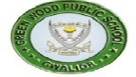 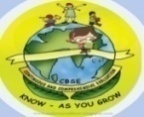 OUR MOTTO-DEVELOPMENT WITH DELIGHTCLASS-IV SUBJECT- COMPUTERTERM-1 SYLLABUSChapter 3 :  Logo PrimitivesNew Words :- Arithmetic                                  6. PrimitivesInverse                                        7. AsteriskExpression                                 8.  ForwardTurtle                                          9.  Product Forward                                    10.  QuotientGlossary :PR or Print command :-  PR or Print command prints any text or numbers.Product  :- Result of multiplication of given numbersQuotient :- Result of division of two numbersAddition :-  To add two or more numbers and print the sum of numbers.Answer the following questions :-  Q1.   Write the use of Lable command.Ans     Lable command is used to write the output of the arithmetic operations in the drawing area.  Q2.   Write the two different methods to find product of two numbers in logo.Ans    The two different methods to find the product of two numbers in logo are –            Method 1                                                          Method 2            Type  :  PR 87 * 34                                           Type  :  PR PRODUCT 87 34   Q3.   How will you move the turtle in the forward direction by the result obtained from dividing           650 by 3?Ans    The result obtained from 650 by 3 is            650/3            The result is 216.666           We will move the turtle in forward direction by using FD command.                FD 216.666  Q4.   Write the commands to compare any two given numbers with examples.Ans     We can compare two given numbers by using logical operations.Equal to the other (=)                 2.  Greater than the otherEx.  PR 56 = 56                                   Ex.   PR 56 > 46  Q5.  How will you write the SUM command when you have to add four numbers? Explain an           example.Ans   To add more than two numbers we can use SUM command.          For ex.   PR (SUM 40 50 60 70)Chapter 4 :  Writing Procedure in LogoNew Words :-  Repeat                                             6. ExtensionCondition                                        7.  PolygonProcedure                                       8.  PermanentlyConventions                                   9. ReviseSystematical                                 10. EditorGlossary :-   Procedure :-    A logo procedure is a set of commands arranged in an order.Repeat command :-    Repeat command is used to draw different types of geometrical                                      shapes.Edit command :-     Edit command is used to make changes to a procedure already saved.Answer the following questions :-                     Q1.   How is the Repeat command useful?                  Ans    Repeat command allows the user to simplify drawing shapes by telling Logo to repeat a                             direction a stated number of times.  	                   Q2.   Write the commands to draw a polygon with n number of sides using the repeat                             command.                  Ans    The REPEAT command to draw a polygon with n number of sides is -                             REPEAT N [ FD (no. of steps ) RT 360/n]                   Q3.    Is it possible to draw a semicircle using the REPEAT command? If yes, write the                             complete command.                  Ans    Yes it is possible to draw a semicircle using the REPEAT command –                            To draw a semicircle the command is –                               REPEAT 180 [ FD 1 RT 1 ]                   Q4.   What are the parts of a Logo procedure?                  Ans    A Logo procedure has three parts –Title Line         2.  Body                 3. End Line                   Q5.   Write the rules for naming a procedure.                  Ans    The rules for naming a procedure are –A logo procedure name should contain letters, symbols or numbers.The name of a logo procedure should always begin with an alphabetical letter.The name of a logo procedure cannot be same as the logo commandsArithmetic  operators  like  + , - ,* and / cannot be included in logo procedure name.                   Q6.   Why is it necessary to save a logo procedure?                  Ans    When we create a procedure in logo, it is saved temporarily in the computer’s primary                             memory. But when the computer is switched off, the primary memory loses the                             temporary data saved in it. So it is necessary to save the logo procedure.                           Chapter – 5  :  Computer Memory      New Words :-Derived                                                6.   ProgrammableMeasurement                                     7.  FlashVolatile                                                 8.  InsteadDynamic                                               9.  ComplexChips                                                   10.  Vanishes        Glossary :Bit :   A bit represents a single 0 or 1 , which is the smallest unit of computer.Flash Memory : Flash is a type of EEPROM that is commonly used in digital cameras.EPROM : EPROM stands for erasable programmable read only memory is a non-volatile                 memory.      Answer the following :   Q1.  What is a memory address?  Ans   The location in the memory where a particular data or program instructions are stored is known as            a memory address.  Q2.   What does 0 and 1 represent in computer voltage?  Ans   A computer works by using voltage pulses.            A ‘0’ represent a low voltage pulse and  a ‘1’ represent a high voltage pulse.   Q3.   Explain the memory structure of the computer.  Ans   Computer memory is divided into two categories:Internal Memory                 2.  External MemoryInternal Memory :  This memory is also known as Primary or Main memory, Stores data and                                    instructions. There are two types of internal memory RAM and ROM.External Memory :  This memory is also known as secondary memory ,stores data and                                    instructions. For ex.  Pen drive , CD-ROM ,Hard disk etc.  Q4.   Distinguish between RAM and ROM. Ans      Q5.   Write short note on the following.  Ans     1.  SRAM  :-  SRAM are static  RAM holds the data until the power supply is switched off.             2.  PROM :-  PROM is also known as programmable read only memory. Once the program or                                      data is written on a PROM chip , they cannot be changed.             3.  DRAM :-  DRAM or dynamic RAM loses the stored data every millisecond even if the power                  supply is on.                    RAM                     ROMRAM stands for random access     memory.  2.    Examples of RAM are DRAM and         SRAM  3.   This Memory is also called temporary         or volatile memory.ROM stands for read only memory.Examples of ROM are PROM ,EPROM, EEPROM.This memory is also called permanent or   non volatile memory.